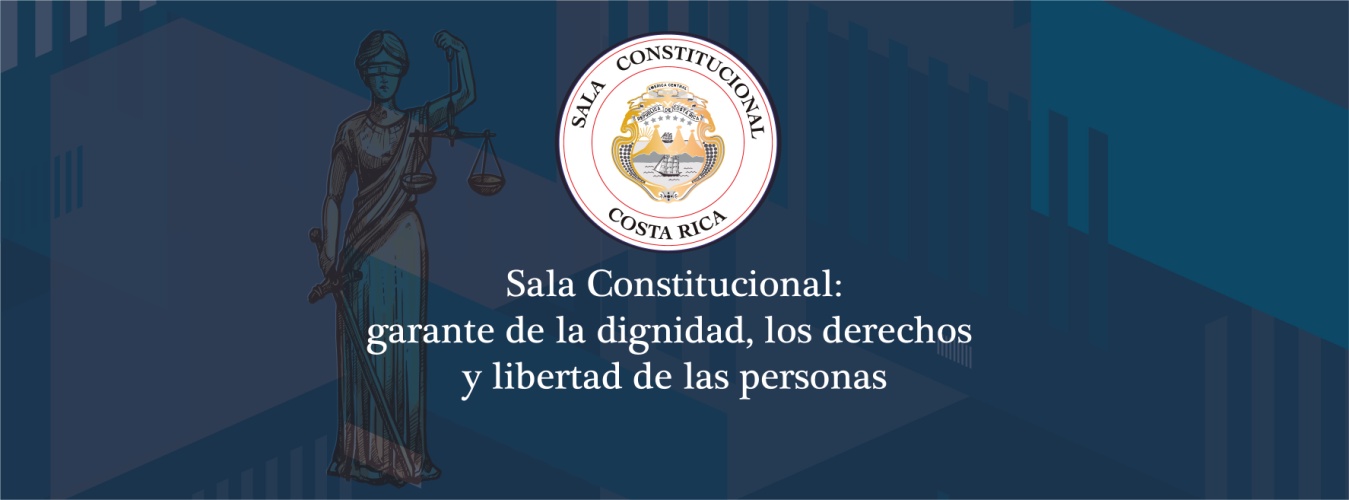 Sentencias relevantes de la Sala Constitucional #12- Edición mayo 2020Sentencias relevantes de la Sala Constitucional #12- Edición mayo 2020Número de sentencia:2020-004814Fecha de resolución:10 de marzoTemática:PensiónTipo de asunto:Recurso de amparoResumen:Segundo  caso de excepción, además del voto 12226-19, en donde se ordena entregar el Régimen Obligatorio de Pensión Complementaria (ROPC) de manera completa a una persona con una enfermedad terminal. Link a resolución:https://nexuspj.poder-judicial.go.cr/document/sen-1-0007-965383Número de sentencia:2020-005585Fecha de resolución:20 de marzoTemática:Ambiente sanoTipo de asunto:Recurso de amparoResumen:Sobre el derecho a un ambiente sano y a la salud en los centros de trabajo.  Plaga de cucarachas en el ministerio de Hacienda. Se ordena en el plazo de quince días fumigar o, disponer lo correspondiente para ejecutar un plan de contingencia, con ocasión de la plaga de cucarachas que se presenta en ese edificio. Link a resolución:https://nexuspj.poder-judicial.go.cr/document/sen-1-0007-967680Número de sentencia:2020-006053Fecha de resolución:3 de abrilTemática:Seguridad/libertadTipo de asunto:Recurso de amparoResumen:El estado tiene la potestad —exclusiva— por medio de la Fuerza Pública de realizar controles para resguardar la seguridad de los ciudadanos y tienen la posibilidad de efectuar inspecciones a los vehículos o motocicletas que detengan, si consideran que existe alguna irregularidad. Link a resolución:https://nexuspj.poder-judicial.go.cr/document/sen-1-0007-968372Número de sentencia:2020-007015Fecha de resolución:8 de abrilTemática:SaludTipo de asunto:Recurso de amparoResumen:Médicos del hospital San Juan de Dios, solicitan que se ordene a las autoridades de la institución, la suspensión de los servicios que se prestan en consulta externa, para evitar contagios por Covid-19. Se declara sin lugar, por cuanto consta que las autoridades han tomado una serie de medidas, para garantizar el derecho a la salud de pacientes, visitantes y los funcionarios de la institución. Link a resolución:https://nexuspj.poder-judicial.go.cr/document/sen-1-0007-969723Número de sentencia:2020-007023Fecha de resolución:8 de abrilTemática:PenitenciarioTipo de asunto:Recurso de amparoResumen:El recurrente manifiesta que encuentra recluido en la Unidad  de Atención Integral Reinaldo Villalobos. Aduce que corre peligro su salud y eventualmente su vida, así como la de las personas privadas de libertad, en virtud del virus COVID-19. Añade que, aunque se han tomado medidas de higiene, las cárceles del país enfrentan problemas de hacinamiento. Se rechaza el recurso, el Tribunal considera que las autoridades recurridas sí han atendido con prontitud la situación de emergencia que ha generado la pandemia por el COVID-19Link a resolución:https://nexuspj.poder-judicial.go.cr/document/sen-1-0007-969661Número de sentencia:2020-007044Fecha de resolución:8 de abrilTemática:Pensión alimentariaTipo de asunto:Recurso de amparoResumen:Se alega demora en el pago de pensión alimentaria, debido a la situación por Covid-19. Se declara sin lugar, por cuanto la orden de apremio no resulta ilegítima ni arbitraria, ya que, se fundamenta en la existencia de una deuda alimentaria, debidamente fundamentada. Link a resolución:https://nexuspj.poder-judicial.go.cr/document/sen-1-0007-969532Número de expediente:20-006816-0007-COFecha de resolución de curso:16 de abrilTemática:LegislativoTipo de asunto:Acción de inconstitucionalidadResumen:Se admite para estudio acción contra  el artículo 4 de la Ley No. 9839 del 3 de abril de 2020, Entrega del Fondo de Capitalización Laboral a los trabajadores afectados por crisis económica, en cuanto modifica el inciso c) del artículo 52 de la Ley No. 7558 del 3 de noviembre de 1995, Ley Orgánica del Banco Central de Costa Rica.A criterio del accionante, hay una violación a los principios constitucionales de mensurabilidad de las potestades públicas y razonabilidad técnica, así como una violación al artículo 190 de la Constitución Política en el trámite del procedimiento legislativo. Número de expediente:20-002044-0007-COFecha de resolución de curso:17 de abrilTemática:EjecutivoTipo de asunto:Acción de inconstitucionalidadResumen:Se admite para estudio acción de inconstitucionalidad presentada por un grupo de diputados cuya finalidad es que se declare inconstitucional el Decreto Ejecutivo No. 42113-S "Norma Técnica para el procedimiento médico vinculado con el artículo 121 del Código Penal", por estimarlo contrario a los principios de legalidad, de reserva de ley en materia penal, de separación de poderes y competencia exclusiva y excluyente de la Asamblea Legislativa para legislar, seguridad jurídica y elderecho a la vida.Número de sentencia:2020- 007611Fecha de resolución:21 de abrilTemática:Grupo vulnerableTipo de asunto:Recurso de habeas corpusResumen:La Sala Constitucional, como una medida excepcional y ante las situaciones particulares de carácter humanitario del caso concreto, declaró parcialmente con lugar el recurso interpuesto por una joven costarricense que sufre de una discapacidad contra la Dirección Nacional de Migración y Extranjería y el Ministerio de Relaciones, Exteriores y Culto.En el recurso, la mujer solicitó que a su cuidador –un asistente de pacientes de nacionalidad canadiense– se le permitiera ingresar al país pese a la restricción que existe hacia las personas extranjeras debido a la emergencia del Covid-19.Link a resolución:https://nexuspj.poder-judicial.go.cr/document/sen-1-0007-969925Número de sentencia:2020-007754Fecha de resolución:24 de abrilTemática:Servicios públicosTipo de asunto:Recurso de amparoResumen:La Sala Constitucional le dio un mes a Acueductos y Alcantarillados para implementar las acciones necesarias destinadas a solucionar en un corto plazo los problemas generados por la escasez de agua en la población. En defensa al derecho de acceso al agua y de forma unánime se declaró parcialmente con lugar un recurso de amparo presentado por una adulta mayor vecina de Hatillo 2, quien, al momento de interposición del recurso, tenía más de 40 horas sin ese líquido.Link https://salaconstitucional.poder-judicial.go.cr/index.php/component/content/article/72-comunicados/461-sala-constitucional-ordena-a-aya-solucionar-en-un-corto-plazo-problemas-generados-por-escasez-de-agua?Itemid=437